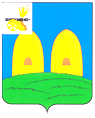 АДМИНИСТРАЦИЯЕКИМОВИЧСКОГО СЕЛЬСКОГО ПОСЕЛЕНИЯ                  РОСЛАВЛЬСКОГО РАЙОНА  СМОЛЕНСКОЙ ОБЛАСТИП О С Т А Н О В Л Е Н И Еот 15.04.2022  № 37/1О  внесении  изменений  в  постановление«Об  утверждении   перечня   населенных пунктов    муниципального   образованияЕкимовичского     сельского     поселенияРославльского      района       Смоленскойобласти,   не   имеющих  круглогодичной связи   с   сетью    автомобильных   дорогобщего пользования»            В соответствии с Федеральным законом от 06.10.2003 г. № 131-ФЗ «Об общих принципах организации местного самоуправления в Российской Федерации», Федеральным законом от 8 ноября 2007 № 257-ФЗ «Об автомобильных дорогах и о дорожной деятельности в Российской Федерации и о внесении изменений в отдельные законодательные акты Российской Федерации», Уставом Екимовичского сельского поселения Рославльского района Смоленской областиАдминистрация Екимовичского сельского поселенияРославльского района Смоленской областип о с т а н о в л я е т :          1. Внести в постановление Администрация Екимовичского сельского поселения Рославльского района Смоленской области от 24.03.2021 №38 «Об утверждении перечня населенных пунктов муниципального образования Екимовичского сельского поселения Рославльского района Смоленской области, не имеющих круглогодичной связи с сетью автомобильных  дорог  общего  пользования»,  следующие изменения:-  дополнить  п.13 и п.14 следующего содержания:         2. Настоящее постановление вступает в силу со дня его подписания и подлежит размещению на официальном сайте Администрации Екимовичского сельского поселения Рославльского района Смоленской области в информационно-телекоммуникационной сети «Интернет».        3. Контроль за исполнением настоящего постановления оставляю за собой.Главный специалист АдминистрацииЕкимовичского сельского поселения Рославльского района Смоленской области                                             В.И.АртюховПриложениек   постановлению   АдминистрацииЕкимовичского сельского поселения Рославльского  района   Смоленской областиот 24.03.2021 № 38( в редакции постановления от 15.04.2022 № 37/1)Переченьнаселенных   пунктов   муниципального   образования   Екимовичского   сельского поселения Рославльского района Смоленской области, не имеющих круглогодичной связи с сетью автомобильных дорог общего пользования№п/пНаименование населенных пунктовПротяженность дорог с твердым покрытием,м13.д.Городчанка230014.д.Добрый2000№п/пНаименование населенных пунктовПротяженность дорог с твердым покрытием,м1д.Степаньково58002.д.Заплосское35003.д.Стеклянная Гута40004.д.Алымовка20005.д.Воловка17006.д.Нижняя Кривотынь60007.д.Старинка83008.д.Водневка17009.д.Буда340010.д.Александровка-2240011.д.Новые Екимовичи300012.д.Новая Благовещенка180013.д.Городчанка230014.д.Добрый2000